ПОЯСНЮВАЛЬНА ЗАПИСКАдо проєкту постанови Кабінету Міністрів України 
“Про затвердження Порядку та умов надання у 2024 році 
субвенції з державного бюджету місцевим бюджетам на забезпечення інституту помічника ветерана в системі переходу 
від військової служби до цивільного життя та окремі заходи 
з підтримки осіб, які захищали незалежність, суверенітет та територіальну цілісність України”МетаМетою прийняття проєкту акта є забезпечення реалізації інституту помічника ветерана в системі переходу від військової служби до цивільного життя по всій території України.Обґрунтування необхідності прийняття актаЗаконом України ‟Про Державний бюджет України на 2024 рік” Мінветеранів передбачені видатки за бюджетною програмою КПКВК 1511090 ‟Субвенція з державного бюджету місцевим бюджетам на забезпечення інституту помічника ветерана в системі переходу від військової служби до цивільного життя та окремі заходи з підтримки осіб, які захищали незалежність, суверенітет та територіальну цілісність України”.Відповідно до частини другої статі 97 Бюджетного кодексу України Порядок та умови надання субвенцій з державного бюджету місцевим бюджетам визначаються Кабінетом Міністрів України.Основні положення проекту актаПроєктом акта пропонується визначити механізм надання субвенції 
з державного бюджету місцевим бюджетам на забезпечення інституту помічника ветерана в системі переходу від військової служби до цивільного життя, а також врегулювати питання оплати праці, зокрема фахівцям із супроводу ветеранів війни та демобілізованих осіб. Правові аспектиАкти законодавства, які містять правові підстави розробки проєкту акта:Бюджетний кодекс України;Закон України ‟Про Державний бюджет України на 2024 рік”.Фінансово-економічне обґрунтуванняРеалізація проєкту акта не потребуватиме додаткових видатків з державного бюджету та здійснюватиметься в межах коштів бюджетної програми КПКВК 1511090 ‟Субвенція з державного бюджету місцевим бюджетам на забезпечення інституту помічника ветерана в системі переходу від військової служби до цивільного життя та окремі заходи з підтримки осіб, які захищали незалежність, суверенітет та територіальну цілісність України”.Фінансово-економічні розрахунки додаються.Позиція заінтересованих сторінПроєкт акта погоджено без зауважень Міністерством економіки України та Міністерством цифрової трансформації України. Міністерство фінансів України висловило позицію до проєкту акта листом від 08.05.2024 № 6929/14-24.Для проведення правової експертизи проєкт акта було направлено до Міністерства юстиції України (вхідний від 04.06.2024 № 98386-26-24) та отримано відповідний висновок (вихідний від 17.06.2024 № 87789/98386-26-24/7.3.2).Для визначення необхідності проведення антикорупційної експертизи проєкт акта було направлено до Національного агентства з питань запобігання корупції (вхідний 
від 06.06.2024 № 65115/0/03-24).Проєкт акта потребує проведення публічних консультацій.Проєкт акта не стосується питань функціонування місцевого самоврядування, прав та інтересів територіальних громад, місцевого та регіонального розвитку, тому не потребує погодження з уповноваженими представниками всеукраїнських асоціацій органів місцевого самоврядування.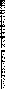 Проєкт акта не стосується соціально-трудової сфери, тому не потребує погодження з Спільним представницьким органом репрезентативних всеукраїнських об’єднань профспілок на національному рівні.Проєкт акта не стосується прав осіб з інвалідністю, тому не потребує погодження із Урядовим уповноваженим з прав осіб з інвалідністю, всеукраїнськими громадськими організаціями осіб з інвалідністю та їхніми спілками.Проєкт акта не стосується функціонування i застосування української мови як державної, тому не потребує погодження з Уповноваженим із захисту державної мови.Проєкт акта не стосується сфери наукової та науково-технічної діяльності, тому не потребує розгляду Науковим комітетом Національної ради з питань розвитку науки i технологій, а також наведення ступеня відображення рекомендацій, наданих зазначеним органом.Оцінка відповідностіУ проєкті акта відсутні положення, що:стосуються зобов’язань України у сфері європейської інтеграції;стосуються прав та свобод, гарантованих Конвенцією про захист прав людини і основоположних свобод;впливають на забезпечення рівних прав та можливостей жінок і чоловіків;містять ризики вчинення корупційних правопорушень та правопорушень, пов’язаних з корупцією;створюють підстави для дискримінації.Громадська антикорупційна, громадська антидискримінаційна та громадська гендерно-правові експертизи не проводились.Прогноз результатівРеалізація акта матиме вплив на інтереси заінтересованих сторін:В. о. Міністра у справах 
ветеранів України                                                                          Олександр ПОРХУН___ ___________ 2024 р.Заінтересована сторонаВплив реалізації акта на заінтересовану сторонуПояснення очікуваного впливуВетерани війни, постраждалі учасники Революції Гідності, особи, які мають особливі заслуги перед Батьківщиною, члени сімей загиблих (померлих) ветеранів війни, члени сімей загиблих (померлих) Захисників та Захисниць України, учасники системи переходу від військової служби до цивільного життя та члени їх сімейпозитивнийЗабезпечення надання підтримки та супроводу, зокрема під час переходу від військової служби до цивільного життя стосовно реалізації передбачених законодавством можливостей, 
на які мають право такі особи